Traza, sobre las líneas punteadas, siguiendo la dirección de las flechas, sin topar los bordes, sin levantar la mano. 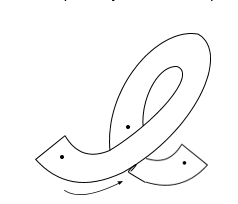 Sigue el trazo.